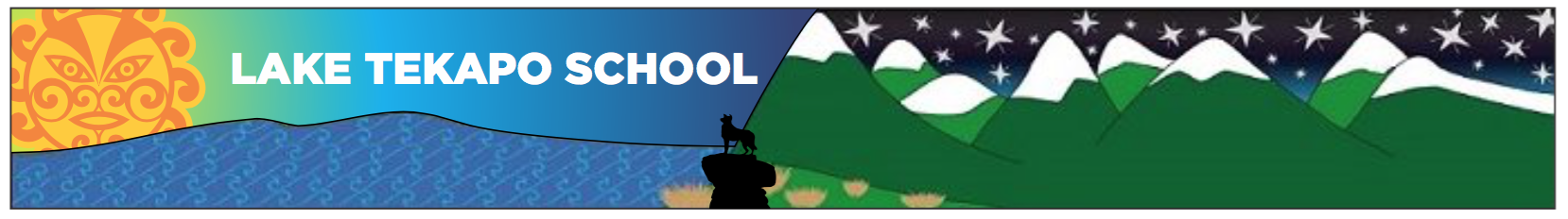 PERMISSIONDear Parent / Guardian / Caregiver,We require your permission for the following:General for Travel:Learning opportunities in and around Lake Tekapo Village while enrolled at Lake Tekapo School.I give permission for ________________________  YES / NO (circle option) to participate in outdoor activities as above. I understand that transport maybe required to a venue.Milk in school Programme:Fonterra supply a pack of Anchor Lite UHT milk for the children every day. It is chilled and packaging recycled.You can visit the website:   www.fonterramilkforschools.com I give permission for _________________________ to participate in the programme YES / NO (circle option)Parent Driving Contract:When providing transport for children of Lake Tekapo School I recognise the following:I certify my car has a current registration and Warrant of fitness.   YES / NO (circle option)I certify I have a current full Drivers Licence.   YES / NO (circle option)I understand that insurance of my vehicle is my responsibility.    YES / NO (circle option)I understand I need to provide a seatbelt for every child I transport and have an approved child restraint for thse children aged 7 and under.    YES / NO (circle option)We are required by Law that the information is collected before taking transport.  The information will be kept strictly confidential. CybersafetyI have read the school’s cybersafety rules and will discuss this with my child/ren:Child/ren’s name(s)_______________________________________________Additional information can be found on the NetSafe website www.netsafe.org.na.uaSchool RecordsI give permission for my child/ren’s records being transferred to another school on their request for a new enrolment. YES / NO (circle option)Full Name (Parent/Guardian/Caregiver): ________________________________________________Signature: _____________________________________	Dated: _________________					Lake Tekapo SchoolAorangi Crescent, P O Box 15, Lake Tekapo 7945Ph: (03) 680 6816    Email: office@tekapo.school.nz